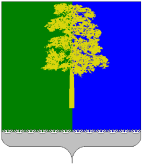 Муниципальное автономное дошкольное образовательноеучреждение «Центр развития ребёнка - детский сад «Чебурашка»ПРИКАЗот 29 декабря 2020г.                                                                                                        №62–одпгт. Междуреченский Об организации и проведении методической недели Во исполнение годового плана учреждения на 2020-2021 учебный год с целью эффективности методической деятельности в учреждении приказываю:1.Утвердить план мероприятий проведения  методической недели (Приложение 1).2.Утвердить Положение о проведении конкурса «Лэпбук – эффективная форма организации учебного материала» (Приложение 2).3.Заместителю заведующего Судневой А.Г.:3.1.организовать проведение методической недели на базе МАДОУ «ЦРР-детский сад «Чебурашка» для педагогических работников с 12.01.2021 года по 15.01.2021 года.3.2.подготовить протокол об итогах методической недели в срок до 20.01.2021 года. 3.3.проинформировать педагогических работников учреждения о проведении методической недели и конкурса в срок до 30.12.2020 года.4.Старшему воспитателю Шведовой О.В.:4.1.организовать проведение конкурса «Лэпбук – эффективная форма организации учебного материала» на базе МАДОУ «ЦРР-детский сад «Чебурашка» для педагогических работников с 12.01.2021 года по 25.01.2021 года.4.2.подготовить протокол об итогах конкурса «Лэпбук – эффективная форма организации учебного материала» в срок до 26.01.2021 года. 5.Педагогическим работникам подготовить материал в соответствии с приложением 1 настоящего приказа.6.Шведовой О.В., старшему воспитателю обеспечить своевременное размещение  информации на сайте ДОУ.7.Контроль за исполнением данного приказа оставляю за собой.Заведующий МАДОУ «ЦРР – детский сад «Чебурашка»                                 Н.Н.КоршуноваС приказом ознакомлены: Приложение 1 к приказу учрежденияот 29.12.2020 года № 62-одПлан мероприятий проведения методической неделиПримечание: участие младших воспитателей в методической неделе обязательно.Приложение 2 к приказу учрежденияот 29.12.2020 года № 62-одПОЛОЖЕНИЕ О ПРОВЕДЕНИИ КОНКУРСА «ЛЭПБУК – ЭФФЕКТИВНАЯ ФОРМА ОРГАНИЗАЦИИ УЧЕБНОГО МАТЕРИАЛА»1.Общие положения.1.1.Положение о конкурсе «Лэпбук – эффективная форма организации учебного материала» (далее – Конкурс) определяет цель, задачи, сроки, порядок и условия проведения, а также категорию участников.1.2.Организатором Конкурса является администрация МАДОУ «ЦРР-детский сад «Чебурашка».2.Цель и задачи.2.1.Цель: обобщение и распространение опыта работы педагогов по внедрению инновационных технологий.2.2.Задачи:- Повышать творческую активность педагогов и родителей воспитанников по созданию и использованию инновационных дидактических средств обучения и развития ребенка.-  Стимулировать совместную деятельность взрослого и ребенка;- Развивать детскую познавательную, творческую, трудовую инициативу, эмоционально – волевую сферу дошкольника;- Поддерживать педагогическую инициативу.3.Участники Конкурса.3.1.Участники Конкурса педагогические работники, младшие воспитатели ДОУ.4.Критерии оценки и основные требования.- эстетика оформления;- оригинальность, качество исполнения;- соответствие лэпбука требованиям ФГОС ДО к развивающей предметно-пространственной среде:информативен и содержательно-насыщен (в одной папке  размещено достаточно много информации по определенной теме);полифункционален - способствует развитию творчества, воображения, есть возможность использовать его как с подгруппой детей, так и индивидуально; обладает дидактическими свойствами, является средством художественно — эстетического развития ребенка, приобщает его к миру искусства;вариативен (существует несколько вариантов использования каждой его части); обеспечивает игровую, познавательную, исследовательскую и творческую активность всех воспитанников;трансформируем (возможность применения в зависимости от образовательной ситуации);доступен (все элементы лэпбука доступны для работы ребенка, информация соответствует возрасту ребенка);безопасен (соответствие всех элементов лэпбука  требованиям по обеспечению надежности и безопасности их использования)Лэпбуки предоставляются на конкурс на различную тему. К лэпбукам  обязательно  должна   идти  визитная карточка, содержащая основные сведения для его презентации (Приложение 1).5.Порядок проведения конкурса 5.1.Конкурс проводится с 12.01.2021 года по 25.01.2021 года.5.2.Выставка и презентация (защита) лэпбуков будет проходить  в музыкальном зале в 10:00 часов 25.01.2021 года.6.Подведение итогов и награждение.6.1.Подведение итогов определяет жюри, состоящее из специалистов ДОУ.Состав жюри: 1.Н.Н.Коршунова – заведующий ДОУ;2.А.Г.Суднева – заместитель заведующего; 3.О.В.Шведова  – старший воспитатель;4.И.С.Конева – воспитатель;5.С.Н.Заботина – воспитатель.6.2.Подведение итогов состоится 25 января 2021 года, согласно оценочному листу – Приложение 2.6.3.Победители награждаются Грамотами, участникам вручаются благодарственные письма.     Приложение 1 к ПоложениюВизитная карточка лэпбука1.Название лэпбука.2.Авторы.3.На какой возраст детей рассчитан.4.Цель создания лэпбука.5.Аннотация по работе с пособием (формы работы с лэпбуком, варианты заданий, игр, бесед и др.) 6.Перечислить составляющие макета лэпбука.7.Указать форму лэпбука и интересные элементы (например:  вращающийся круг, книжки гармошки, фигурные кармашки, необычные конверты, разрезные блокнотики  и т.д. и т.п.).8.Результатом какого образовательного события, исследовательской работы или совместной деятельности взрослого с ребенком стал лэпбук.9.Описать возможности использования лэпбука в совместной деятельности взрослого с ребенком и самостоятельной деятельности детей. 10.Написать о результатах использования лэпбука, если он уже апробирован в работе с детьми.11.Оформляется  на  листах формата А-4, не более 5-ти печатных листов, шрифт – TimesNewRoman, размер шрифта -12) и является приложением к лэпбуку.Приложение 2 к Положению Лист оценкиконкурса «Лэпбук – эффективная форма организации учебного материала» (максимальная оценка  3 балла)Ф.И.О.ПодписьДатаВирста А.И.Шведова О.В.Билебрух Л.Д.Конева И.С.Рыбина И.И.Ивашкеева С.В.Горельская А.Б.Ершова М.А.Иванова Н.Г.Заботина С.Н.Костадинова Д.К. Каландадзе Л.М.Суднева А.Г.Галанина Е.А.№ п/пНаименованиеСрок проведенияОтветственный1.Мастер-класс «Нетрадиционные методы коррекции речевых нарушений детей дошкольного возраста»12.01.2021г.10:00-11:30Галанина Е.А., учитель-логопед, дефектолог1.Мастер-класс «ИКТ-технологии в педагогической деятельности»12.01.2021г.10:00-11:30Коршунова Н.Н., учитель-логопед1.Консультации для педагогических работников «Охрана детского голоса», «Логоритмика»12.01.2021г.10:00-11:30Каландадзе Л.М., музыкальный руководитель2.Организация и проведение конкурса «Лэпбук – эффективная форма организации учебного материала»с 12.01.2021 по 25.01.2021г.Выставка и презентация (защита) лэпбуков 25.01.2021г. в 10:00 часовШведова О.В., старший воспитатель, Суднева А.Г., заместитель заведующего,педагогические работники - участники3.Стендовое занятие «Квест-игра «Путешествие в страну «Математики»13.01.2021г.10:00-11:30Заботнина С.Н., воспитатель3.Матер-класс «Игра – экспериментирование «Волшебные краски»13.01.2021г.10:00-11:30Горельская А.Б., воспитатель4.Мастер-класс «Популяризация чтения детей дошкольного возраста»14.01.2021г.10:00-11:30Шведова О.В., старший воспитатель4.Проведение эмоциональной  разгрузки.Мастер-класс «Правополушарное рисование»14.01.2021г.10:00-11:30Суднева А.Г., заместитель заведующего, педагог-психолог5.Мастер-класс «Проектная деятельность как средство развития познавательной активности дошкольников»15.01.2021г.10:00-11:30Билебрух Л.Д., воспитатель5.Мастер-класс «Игровые технологии в ДОУ»15.01.2021г.10:00-11:30Иванова Н.Г., воспитательПараметры оценкиФИО педагога (педагогов)ФИО педагога (педагогов)ФИО педагога (педагогов)ФИО педагога (педагогов)ФИО педагога (педагогов)Параметры оценкиВизитная карточка лэпбука (грамотность изложения материала)Публичная презентацияЭстетика оформления, оригинальность и качество исполненияСоответствие лэпбука требованиям ФГОС ДО к развивающей предметно-пространственной средеСоответствие лэпбука требованиям ФГОС ДО к развивающей предметно-пространственной средеСоответствие лэпбука требованиям ФГОС ДО к развивающей предметно-пространственной средеСоответствие лэпбука требованиям ФГОС ДО к развивающей предметно-пространственной средеСоответствие лэпбука требованиям ФГОС ДО к развивающей предметно-пространственной средеСоответствие лэпбука требованиям ФГОС ДО к развивающей предметно-пространственной средеИнформативен и содержательно-насыщен ПолифункционаленВариативенТрансформируем ДоступенБезопасенВсего баллов